Суд тәртибендә эшкә яраксыз яисә өлешчә эшкә яраксыз дип танылган балигъ булган зат өстеннән опека һәм попечительлек билгеләү буенчадәүләт хезмәте күрсәтүнең административ регламентын раслау турында«Дәүләт һәм муниципаль хезмәтләр күрсәтүне оештыру турында» 2010 елның 27 июлендәге 210-ФЗ номерлы Федераль законны гамәлгә ашыру максатларында, Татарстан Республикасы Гаилә кодексы, «Татарстан Республикасында муниципаль берәмлекләрнең җирле үзидарә органнарына опека һәм попечительлек өлкәсендә Татарстан Республикасының аерым дәүләт вәкаләтләрен бирү турында» 2008 елның 20 мартындагы 7-ТРЗ номерлы Татарстан Республикасы Законы, Татарстан Республикасы Сәламәтлек саклау министрлыгының 2019 елның 19 декабрендәге 2544 номерлы боерыгы нигезендә Татарстан Республикасы Мамадыш муниципаль районының башкарма комитеты   к а р а р  б и р ә:1. Суд тәртибендә эшкә яраксыз яисә өлешчә эшкә яраксыз дип танылган балигъ булган зат өстеннән опека һәм попечительлек билгеләү буенча дәүләт хезмәте күрсәтүнең административ регламентын расларга. (Кушымта итеп бирелә). 2. «Опека һәм попечительлек  секторы тарафыннан күрсәтелә торган дәүләт хезмәтләрен күрсәтүнең административ регламентларын раслау турында» Татарстан Республикасы Мамадыш муниципаль районы Башкарма комитетының 2018 елның 28 декабрендәге 586 номерлы карарының 2 нче кушымтасын үз көчен югалткан дип танырга.         3. Татарстан Республикасы Мамадыш муниципаль районы Башкарма комитетының җәмәгатьчелек һәм ММЧ белән элемтә секторына өч эш көне эчендә опека һәм попечительлек өлкәсендә дәүләт хезмәтләре күрсәтүнең административ регламентларын «Интернет» мәгълүмат-телекоммуникация челтәрендә Татарстан Республикасы муниципаль районының рәсми сайтында урнаштыруны тәэмин итәргә.        4. Әлеге карарның үтәлешен тикшереп торуны Мамадыш муниципаль районы Башкарма комитеты җитәкчесенең беренче урынбасары М.Р. Хуҗаҗановка йөкләргә.Җитәкче                                                                                                И. М. Дәрҗеманов                                                                                                                                        Мамадыш    муниципаль районы Татарстан Республикасы Башкарма комитет карарына1 нче кушымта   "19 "05  2020  ел   № 190Суд тәртибендә эшкә яраксыз яисә өлешчә эшкә яраксыз дип танылган балигъ булган зат өстеннән опека һәм попечительлек билгеләү буенча дәүләт хезмәте күрсәтүнең  АДМИНИСТРАТИВ РЕГЛАМЕНТЫ1. Гомуми нигезләмәләр1.1. Әлеге Регламент суд тәртибендә эшкә яраксыз яисә өлешчә эшкә яраксыз дип танылган балигъ булган зат өстеннән опека һәм попечительлек билгеләү буенча муниципаль берәмлекнең башкарма комитеты  тарафыннан  билгеләнгән дәүләт хезмәте (алга таба - дәүләт хезмәте) күрсәтүнең стандартын һәм тәртибен билгели. 1.2. Мөрәҗәгать итүчеләр: балигъ булган хокуктан файдалануга сәләтле, ата-ана хокукларыннан мәхрүм ителмәгән һәм гражданнарның гомеренә яисә сәламәтлегенә каршы белә торып җинаять кылмаган, опекун яисә попечитель булырга теләк белдергән гражданнар.1.3. Дәүләт хезмәте Татарстан Республикасы Мамадыш муниципаль районының  (алга таба - опека һәм попечительлек органы) тарафыннан аңа карата опека яисә попечительлек билгеләүгә мохтаҗ затның яшәү урыны буенча башкарма комитет тарафыннан яисә опекун яисә попечитель булырга теләк белдергән затның яшәү урыны буенча күрсәтелә.1.3.1. Опека һәм попечительлек секторының урнашу урыны: 422191, Мамадыш ш., М. Җәлил ур., 23/33.Опека һәм попечительлек органының эш графигы: көн саен, шимбә һәм якшәмбедән кала, дүшәмбе - җомга 8.00 дән 17.00 сәгатькә кадәр, төшке аш 12.00 сәгатьтән 13.00 сәгатькә кадәр.Узу ирекле.1.3.2. Белешмә өчен телефоннар: 8(85563) 3-31-00.1.3.3. Татарстан Республикасы Мамадыш муниципаль районы Башкарма комитетының рәсми сайты адресы (алга таба - башкарма комитет) “Интернет” мәгълүмат-телекоммуникация челтәрендә (алга таба - Интернет” челтәре): (http://www.mamadysh.tatarstan.ru)1.3.4.  Дәүләт хезмәте күрсәтү турындагы мәгълүмат түбәндәгечә алынырга мөмкин:1) гариза бирүчеләр белән эшләү өчен опека һәм попечительлек органы бинасында урнашкан дәүләт хезмәте турында визуаль һәм текстлы мәгълүматны үз эченә алган дәүләт хезмәте турында мәгълүмат стендлары ярдәмендә;2) «Интернет» челтәре аша;Татарстан Республикасы Мамадыш муниципаль районы башкарма комитетының рәсми сайтында: (http://www.mamadysh.tatarstan.ru);Татарстан Республикасы дәүләт һәм муниципаль хезмәтләр порталында (http://uslugi.tatarstan.ru.); Бердәм дәүләти һәм муниципаль хезмәтләр (функцияләр) порталында (http://gosuslugi.ru/);3) опека һәм попечительлек органына телдән мөрәҗәгать иткәндә (шәхсән яисә телефон аша);4) опека һәм попечительлек органына язмача (шул исәптән электрон документ рәвешендә) мөрәҗәгать иткәндә;1.3.5. Белешмә телефоннары, эш графигы, рәсми сайт адресы, шулай ук башкарма комитетның, опека һәм попечительлек органының электрон почтасы Татарстан Республикасы дәүләт һәм муниципаль хезмәтләр порталында “Татарстан Республикасы дәүләт һәм муниципаль хезмәтләр реестры” дәүләт мәгълүмат системасының рәсми сайтында опека һәм попечительлек органы белгече тарафыннан урнаштырыла.Мәгълүмат стендларында урнаштырыла торган Татарстан Республикасы дәүләт телләрендәге мәгълүмат шушы Регламентның 1.3.1, 2.1, 2.3-2.5, 2.7, 2.9, 2.11, 5.1 пунктларындагы (пунктчаларында) дәүләт хезмәте турында белешмәләрне үз эченә ала;1.4. Дәүләт хезмәтен күрсәтү түбәндәгеләр нигезендә башкарыла:- Россия Федерациясе Граждан кодексы (Россия Федерациясе законнар җыентыгы, 1994, № 32, 3301 ст., кертелгән үзгәрешләрне исәпкә алып) (алга таба - РФ ГК);- Россия Федерациясе Салым кодексы (Россия Федерациясе законнар җыентыгы, 1998, N 31, 3824 ст., кертелгән үзгәрешләрне исәпкә алып) (алга таба - РФ НК); - Россия Федерациясе Граждан процессуаль кодексы (Россия Федерациясе законнары җыентыгы, 2002, №46, ст. 4532,с кертелгән үзгәрешләрне исәпкә алып) (алга таба - РФ ГПК);- Россия Федерациясе Торак кодексы (Россия Федерациясе законнар җыентыгы, 2005, № 1 (өлеш), 14 ст., кертелгән үзгәрешләрне исәпкә алып) (алга таба - РФ ТК);“Психиатрия ярдәме һәм аны күрсәткәндә гражданнарның хокуклары гарантияләре турында” 1992 елның 2 июлендәге 3185-I номерлы Россия Федерациясе Законы (Халык депутатлары Советы һәм Россия Федерациясе Югары Советы Җыелма басмасы, 1992, № 33, 1913 ст.) (алга таба - РФ кануны №3185-I);«Шәхси мәгълүматлар турында» 2006 елның 27 июлендәге 152-ФЗ номерлы Федераль закон (Россия Федерациясе законнар җыентыгы, 2006, № 31, 3451 ст., кертелгән үзгәрешләрне исәпкә алып) (алга таба - 152-ФЗ номерлы Федераль закон);	“Опека һәм попечительлек турында” 2008 елның 24 апрелендәге 48-ФЗ номерлы Федераль закон (Россия Федерациясе законнары җыентыгы, 2008, № 17, 1755 ст.) (алга таба - 48-ФЗ номерлы Федераль закон);“Дәүләт һәм муниципаль хезмәтләр күрсәтүне оештыру турында” 2010 елның 27июлендәге 210-ФЗ номерлы Федераль закон (Россия Федерациясе законнар җыентыгы, 2010, № 31, 4179 ст., кертелгән үзгәрешләрне исәпкә алып) (алга таба - 210-ФЗ номерлы Федераль закон); 	- «Электрон имза турында» 2011 елның 6 апрелендәге 63-ФЗ номерлы Федераль закон (Россия Федерациясе законнары җыелмасы, 2011, №15, 2036, кертелгән үзгәрешләрне исәпкә алып) (алга таба - 63-ФЗ номерлы Федераль закон);- «Дәүләт идарәсе системасын камилләштерүнең төп юнәлешләре турында» Россия Федерациясе Президентының 2012 елның 07 маендагы 601 номерлы Указы (Россия Федерациясе законнары җыелмасы, 2012, № 19, 2338 ст.) (алга таба - 601 номерлы Президент Указы);- Россия Федерациясе Хөкүмәтенең 2010 елның 17 ноябрендәге 927 номерлы “Балигъ булган хокукка сәләтсез яисә тулысынча эшкә сәләтсез гражданнарга карата опека һәм попечительлекне гамәлгә ашыруның аерым мәсьәләләре турында” карары (Россия Федерациясе законнары җыентыгы, 2010, № 6401 ст. 48, кертелгән үзгәрешләрне исәпкә алып) (алга таба - 927 номерлы РФ карары);	- Россия Федерациясе Хөкүмәтенең “Дәүләт һәм (яисә) муниципаль хезмәтләр күрсәтү өчен кирәкле гаризаларны һәм башка документларны рәсмиләштерү һәм тапшыру тәртибе турында” 2011 елның 7 июлендәге 553 номерлы карары (Россия Федерациясе законнары җыентыгы, 2011, № 29, 4479 ст.) (алга таба - РФ Хөкүмәтенең 553 номерлы карары);- Россия Федерациясе Хөкүмәтенең 2010 елның 17 ноябрендәге 927 номерлы карары (алга таба - 891н номерлы боерык) белән расланган Россия Федерациясе Хөкүмәтенең 2010 елның 17 ноябрендәге 927 номерлы карары (алга таба - 891н номерлы боерык) (Россия газетасы, 2011, 28 сентябрь);- Россия Федерациясе Хезмәт һәм социаль яклау министрлыгының 2017 елның 9 мартындагы 250н номерлы «Балигъ яшьтәге хокукка сәләтсез яисә тулысынча хокукка сәләтсез гражданның опекуны яисә попечителе булырга теләвен белдергән якын туганының тормыш шартларын тикшерү турындагы акт формасын раслау турында» боерыгы (алга таба - 250н номерлы боерык) (хокукый мәгълүматның рәсми интернет-порталы www.pravo.gov.ru, 2017, 27 июньдә, бастырып чыгару номеры: 0001201706270021);http://www.pravo.gov.ru	“Татарстан Республикасында опека һәм попечительлек органнары эшчәнлеген оештыру турында” 2004 елның 27 февралендәге 8-ТРЗ номерлы Татарстан Республикасы Законы (Татарстан Республикасы, № 43-44, 2004, кертелгән үзгәрешләрне исәпкә алып) (алга таба - 8-ТРЗ номерлы Татарстан Республикасы Законы);“Татарстан Республикасында муниципаль берәмлекләрнең җирле үзидарә органнарына опека һәм попечительлек өлкәсендә Татарстан Республикасының аерым дәүләт вәкаләтләрен бирү турында” 2008 елның 20 мартындагы 7-ТРЗ номерлы Татарстан Республикасы Законы (Татарстан Республикасы, №60-61, 2008, кертелгән үзгәрешләрне исәпкә алып) (алга таба - 7-ТРЗ номерлы Татарстан Республикасы Законы);- Татарстан Республикасы Мамадыш муниципаль районы башкарма комитетының 2013 елның 08 декабрендәге 6-21 номерлы (алга таба - Устав) уставы белән;Татарстан Республикасы Мамадыш муниципаль районы Советының 2016 елның 29 июлендәге 2-9 номерлы карары белән расланган Татарстан Республикасы Мамадыш муниципаль районы Башкарма комитеты турында нигезләмә (алга таба - БК турындагы нигезләмә);                Татарстан Республикасы Мамадыш муниципаль районы Советының 2008 елның 21 октябрендәге 10-22 номерлы карары белән расланган Мамадыш муниципаль районы (шәһәр округы) башкарма комитетының опека һәм попечительлек органы (бүлеге) турында нигезләмә (алга таба - Опека органы (бүлеге) турында нигезләмә); Татарстан Республикасы Мамадыш муниципаль районы башкарма комитеты җитәкчесенең 2006 елның 12 гыйнварындагы 1 номерлы карары (алга таба - Кагыйдә) белән расланган эчке хезмәт кагыйдәләре   тәртибе                                                                                                                                        1.5. Әлеге Регламентта түбәндәге терминнар һәм билгеләмәләр кулланыла: - опека - суд тарафыннан хокукка сәләтсез дип танылган гражданнарны урнаштыру рәвеше, алар вакытында опека һәм попечительлек органы тарафыннан билгеләнгән гражданнар (опекуннар) тәрбиядәге балаларның законлы вәкилләре булып торалар һәм алар исеменнән һәм аларның мәнфәгатьләрендә юридик әһәмиятле барлык гамәлләрне башкаралар;-попечительлек - суд тарафыннан хокукка сәләте чикләнгән гражданнарны урнаштыру рәвеше, бу чакта опека һәм попечительлек органы тарафыннан билгеләнгән гражданнар (попечительләр) балигъ булган тәрбияләнүчеләргә алар гамәлләрен кылуга РФ Дәүләт кодексының 30 статьясы нигезендә ризалык бирергә тиеш;-тәрбиягә алынган - опека яисә попечительлек билгеләнгән граждан;хокукый сәләтсез граждан - суд тарафыннан Россия Федерациясе ГК 29 статьясында каралган нигезләрдә хокукый сәләтсез дип танылган граждан;хокукый сәләте чикләнгән - суд тарафыннан хокукка сәләте чикләнгән граждан, ул РФ Дәүләт комитетының 30 статьясында каралган нигезләрдә.	-техник хата - дәүләт хезмәте күрсәтүче орган тарафыннан җибәрелгән хата (язу, хәреф хатасы, грамматик яки арифметик хата яисә охшаш хата) һәм документка кертелгән белешмәләрнең (дәүләт хезмәте нәтиҗәсе), белешмәләр шулар нигезендә кертелгән документлардагы белешмәләрнең туры килмәвенә китергән хата.	- дәүләт һәм муниципаль хезмәтләр күрсәтүнең күпфункцияле үзәге - Татарстан Республикасы муниципаль районының (шәһәр округының) шәһәр яки авыл җирлегендә «Дәүләт һәм муниципаль хезмәтләр күрсәтүнең күпфункцияле үзәкләрен оештыру кагыйдәләрен раслау турында» Россия Федерациясе Хөкүмәтенең 2012 елның 22 декабрендәге 1376 номерлы карары белән расланган дәүләти һәм муниципаль хезмәтләр күрсәтүнең күпфункцияле үзәкләре эшчәнлеген оештыру кагыйдәләренең 34 пункты нигезендә төзелгән дәүләт һәм муниципаль хезмәтләр күрсәтүнең күпфункцияле үзәге (офисы) территориаль аерымланган структур бүлекчәсе (офисы).Әлеге Регламентта дәүләт хезмәтен күрсәтү турында гариза (алга таба - гариза) астында 210-ФЗ номерлы Федераль законның 2 статьясындагы 1 пунктында каралган дәүләт хезмәтен күрсәтү турында гарызнамә аңлашыла. Гаризаның киңәш ителә торган рәвеше әлеге Регламентка 2 нче кушымтада китерелгән.2. Дәүләт хезмәтен күрсәтү стандарты	3. Административ процедураларның (гамәлләрнең) составы, эзлеклелеге һәм үтәү сроклары, аларны үтәү тәртибенә таләпләр, шул исәптән аларны электрон формада административ процедураларны үтәү үзенчәлекләре, шулай ук күп функцияле үзәкләрдә, дәүләти һәм муниципаль хезмәтләр күрсәтүнең күпфункцияле үзәгенең читтән торып эшләү урыннарында административ процедураларны башкару үзенчәлекләре.3.1. Дәүләт хезмәтен күрсәткәндә гамәлләрнең эзлеклелеге тасвирламасы.3.1.1. Дәүләт хезмәтен күрсәтү түбәндәге административ процедураларны үз эченә ала:- мөрәҗәгать итүчене консультацияләү, мөрәҗәгать итүчегә ярдәм күрсәтү;- гаризаны һәм документларны кабул итү, аларны теркәү;- дәүләт хезмәтен күрсәтүдә катнашучы органнарга ведомствоара гарызнамәләр формалаштыру һәм җибәрү;- опекун булырга теләк белдергән гражданның яшәү шартларын тикшерү;- опекун (попечитель) билгеләү турында яисә опекун (попечитель) билгеләүдән баш тарту турында карар кабул итү;- дәүләт хезмәте нәтиҗәсен бирү;техник хатаны төзәтү.3.2. Мөрәҗәгать итүчене консультацияләү.3.2.1. Мөрәҗәгать итүче дәүләт хезмәтен алу тәртибе турында консультацияләр алу өчен шәхсән үзе, телефон һәм (яисә) электрон почта аша опека һәм попечительлек органына (алга таба - Бүлек) мөрәҗәгать итәргә хокуклы.Бүлек белгече мөрәҗәгать итүчегә, шул исәптән дәүләт хезмәтен алу өчен кирәкле документларның составы, формасы һәм эчтәлеге буенча консультация бирә.Бүлек белгече дәүләт хезмәтен алу предметына мөрәҗәгать итүчене консультацияли, дәүләт хезмәтен күрсәтү турында гариза бланкын бирә һәм, кирәк булганда, гариза бланкын тутыруда ярдәм итә.Әлеге пункт белән билгеләнгән процедуралар мөрәҗәгать итүче мөрәҗәгать иткән көндә гамәлгә ашырыла.Процедураларның нәтиҗәсе: бирелә торган документациянең составы, формасы һәм дәүләт хезмәтен алу мәсьәләләре буенча консультацияләр.3.3. Гаризалар һәм документлар кабул итү, аларны теркәү.3.3.1 Гаризаны һәм документларны кабул итү буенча административ процедураны үтәүне башлап җибәрү өчен мөрәҗәгать итүче шәхсән яисә электрон рәвештә Татарстан Республикасы дәүләт һәм муниципаль хезмәтләре порталы аша, яисә заказлы почта аша, гаризаны һәм документларны тапшыру турында шушы Регламентның 2.5 пунктында каралган документларны тапшыру турында хәбәрнамә белән җибәрә башлау нигез була.Бүлек белгече кабул итә:мөрәҗәгать итүченең шәхесен билгеләү;документларның булуын тикшерү;тапшырылган документларның билгеләнгән таләпләргә туры килүен тикшерү (документларның күчермәләрен тиешенчә рәсмиләштерү, документларда ассызыклаулар, өстәп язулар, сызылган сүзләр һәм килештерелмәгән башка төзәтүләр булмау).Әлеге Регламентның 2.7 пунктында күрсәтелгән документларны кабул итүдән баш тарту өчен нигезләр булмаганда, Бүлек белгече мөрәҗәгать итүчегә, гариза бирү ысулына яисә электрон рәвештә тапшыру турында хәбәр итеп, заказлы почта аша яисә юллама бирә, гаризаны һәм аңа теркәлә торган документларны кабул итү датасы турында тамга куеп, күчермә бирә.Әлеге Регламентның 2.7 пунктында күрсәтелгән документларны кабул итүдән баш тарту өчен нигезләр булган очракта, Бүлек белгече мөрәҗәгать итүчегә гаризаны теркәү өчен каршылыклар барлыгы турында хәбәр итә һәм документларны кабул итүдән баш тарту өчен ачыкланган нигезләрнең эчтәлеген язма аңлатма белән документларны кайтара.Документлар кабул итүдән баш тарту өчен нигезләр булмаганда, Бүлек белгече кергән гаризаны терки.Әлеге пункт белән билгеләнгән процедуралар гариза (мөрәҗәгать итүче) килгән көндә гамәлгә ашырыла.Процедураларның нәтиҗәсе: кабул ителгән һәм теркәлгән гариза һәм гариза бирүчегә кайтарылган документлар яисә документлар.3.4. Ведомствоара гарызнамәләр формалаштыру һәм дәүләт хезмәтен күрсәтүдә катнашучы органнарга җибәрү.3.4.1. Бүлек белгече электрон рәвештә ведомствоара электрон хезмәттәшлек системасы ярдәмендә запрослар җибәрә: мөрәҗәгать итүче белән бергә теркәлгән гражданнар турында белешмәләр бирү турында яисә торак урыннан файдалану хокукын йә торак урынына милек хокукын, һәм гражданның яшәү урыныннан опекун булу теләген белдергән финанс счеты күчермәсен (вәкаләтле органнарга);гражданнарның гомеренә һәм сәламәтлегенә каршы белә торып җинаять кылган өчен опекун булырга теләк белдергән гражданда булмау турында белешмә бирү хакында (эчке эшләр органнарына);санитария һәм техник кагыйдәләргә һәм нормаларга туры килүе турында белешмә бирү хакында (кулланучылар хокукларын яклау һәм кеше иминлеге өлкәсендә күзәтчелек буенча федераль хезмәт идарәсенә);пенсионер булган опекун булырга теләк белдергән гражданга карата пенсия алуны раслый торган белешмә бирү турында (Россия Федерациясе Пенсия фондының территориаль органнарына яисә пенсия белән тәэмин итүне гамәлгә ашыручы башка органнарга);Опека һәм попечительлек органнарының опекун булырга теләк белдергән якын туганының аларга 18 яшь тулганчы балигъ булган тәрбияләнүче белән (опека һәм попечительлек органнарына аңа карата опека яки попечительлек билгеләүгә мохтаҗ затның элеккеге яшәү урыны буенча опека һәм попечительлек органнарына) тиешенчә мөрәҗәгать итмәве турында бәяләмә бирү хакындаӘлеге пункт белән билгеләнгән процедуралар гариза теркәлгән көннән соң ике көн эчендә гамәлгә ашырыла.Процедуралар нәтиҗәсе: белешмәләр (документлар) бирү турында гарызнамә.	3.4.2. Ведомствоара электрон хезмәттәшлек системасы аша кергән гарызнамәләр нигезендә ведомствоара хезмәттәшлек органнары белгечләре законда билгеләнгән срокта соратып алына торган документларны (белешмәләрне) тапшыра.Процедураларның нәтиҗәсе: документлар (белешмәләр) яисә документларны (белешмәләрне) бирүдән баш тарту турында Бүлеккә җибәрелгән хәбәрнамә.3.5. Опекун булырга теләк белдергән гражданның яшәү шартларын тикшерү.3.5.1. Опекун булырга теләк белдергән гражданның опекуны итеп билгеләү максатларында (опекун булырга теләк белдергән якын туганнарыннан тыш), Бүлек белгече аның яшәү шартларын тикшерә, аның барышында Россия Федерациясе Граждан кодексында аның опекуны (попечительсе) итеп билгеләнүгә комачаулаучы шартларның булмавы билгеләнә. Опекун (попечитель) булырга теләк белдергән гражданның тормыш шартларын тикшергәндә, опека һәм попечительлек органы белгече торак-көнкүреш шартларын, мөрәҗәгать итүченең шәхси сыйфатларын һәм мотивларын, аның опекун бурычларын үтәүгә сәләтен, шулай ук аның гаилә әгъзалары арасында урнашкан мөнәсәбәтләрне бәяли.Әлеге пункт белән билгеләнә торган процедура опекун яисә попечитель булырга теләгән затның гаризасы теркәлгән көннән соң җиде көн эчендә гамәлгә ашырыла.Процедураларның нәтиҗәсе: опекун (попечитель) булырга теләк белдергән гражданның яшәү шартларын тикшерү.3.5.2 Тикшерү нәтиҗәләре актта опекун (попечитель) булырга теләк белдергән гражданның яшәү шартларын тикшерү турында (4 нче кушымта) (алга таба - гражданның тормыш шартларын тикшерү турында акт) күрсәтелә. Тикшерү турындагы акт 2 нөсхәдә рәсмиләштерелә, шуларның берсе опекун (попечитель) булырга теләк белдергән гражданга җибәрелә, икенчесе бүлектә саклана.Тикшерү турындагы акт опекун булырга теләк белдергән граждан тарафыннан суд тәртибендә дәгъва белдерелергә мөмкин.Әлеге пункт белән билгеләнгән процедура тикшерү үткәрелгән көннән алып өч көн эчендә гамәлгә ашырыла.Процедураларның нәтиҗәсе: опекун (попечитель) булырга теләк белдергән гражданның яшәү шартларын тикшерү турында акт.3.5.3. Опекун булырга теләк белдергән якын туганының опекуны итеп билгеләү максатларында Бүлек белгече тормыш шартларын тикшерүне үткәрә, аның барышында Россия Федерациясе Граждан кодексында аның опекуны (попечительсе) итеп билгеләнүгә комачаулаучы хәлләрнең булмавы билгеләнә.Опекун булырга теләк белдергән гражданның тормыш шартларын тикшергәндә, опека һәм попечительлек органы мөрәҗәгать итүченең торак-көнкүреш шартларын, шәхси сыйфатларын һәм мотивларын, аның опекун бурычларын үтәүгә сәләтен, шулай ук аның гаилә әгъзалары арасында урнашкан мөнәсәбәтләрне бәяли.Әлеге пункт белән билгеләнә торган процедура якын туганының опекун булырга теләк белдергән гаризасы теркәлгән көннән алып җиде көн эчендә гамәлгә ашырыла.Процедураларның нәтиҗәсе: опекун булырга теләк белдергән якын туганының яшәү шартларын тикшерү.3.5.4. Тикшерү нәтиҗәләре актта опекун булырга теләк белдергән якын туганының яшәү шартларын тикшерү актында (8 нче кушымта) күрсәтелә (алга таба - якын туганының яшәү шартларын тикшерү турында акт). Тикшерү турындагы акт 2 нөсхәдә рәсмиләштерелә, шуларның берсе опекун (попечитель) булырга теләк белдергән гражданга җибәрелә, икенчесе бүлектә саклана.Тикшерү турындагы акт опекун булырга теләк белдергән граждан тарафыннан суд тәртибендә дәгъва белдерелергә мөмкин.Әлеге пункт белән билгеләнгән процедура тикшерү үткәрелгән көннән алып өч көн эчендә гамәлгә ашырыла.Процедураларның нәтиҗәсе: опекун булырга теләк белдергән якын туганының яшәү шартларын тикшерү турында акт.3.6. Опекун (попечитель) билгеләү турында карар яисә опекун (попечитель) билгеләүдән баш тарту турында карар кабул итү.3.6.1. Бүлек белгече опека һәм попечительлек комиссиясенә (алга таба - Комиссия) бирү өчен документлар пакеты формалаштыра.Процедураларның нәтиҗәсе: төзелгән һәм Комиссиягә карауга юнәлтелгән документлар пакеты.Әлеге пункт белән билгеләнгән процедура алдагы процедура тәмамланганнан соң бер көн эчендә башкарыла.3.6.2. Комиссия утырышта опекун (попечитель) билгеләү яисә опекун (попечитель) билгеләүдән баш тарту турында карар кабул итә. Опекун (попечитель) итеп бары тик балигъ булган эшкә сәләтле граждан гына билгеләнергә мөмкин. Шул ук вакытта аның әхлакый һәм башка шәхси сыйфатлары, опекун яисә попечитель бурычларын үтәүгә сәләте, мөрәҗәгать итүче һәм опекага яисә попечительлеккә мохтаҗ зат арасында булган мөнәсәбәтләр, ә инде мөмкин булса - тәрбиядәге кешенең теләге исәпкә алынырга тиеш.Опека һәм попечительлек комиссиясе утырышын уздыруның барышы, шулай ук аның бәяләмәсе утырыш беркетмәсендә теркәлә. Күрсәтелгән беркетмәләр Комиссия утырышлары беркетмәләрен теркәү журналында (7 нче кушымта) теркәлә.  3.6.3. Комиссия шушы Регламентның 2.5 пункты нигезендә мөрәҗәгать итүче тарафыннан тапшырылган документлар, әлеге Регламентның 3.4.1, 3.4.2 пунктлары нигезендә алынган белешмәләр (документлар) һәм гражданның яшәү шартларын тикшерү турында акт (якын туганының яшәү шартларын тикшерү турында акт) опекун (попечитель) билгеләү турында йә опекун (попечитель) билгеләүдән баш тарту турында карар кабул итә.Опекун (попечитель) билгеләүдән баш тарту турындагы карар түбәндәге нигезләрнең берсе булса да Комиссия тарафыннан кабул ителә:- мөрәҗәгать итүче тарафыннан бирелгән документларда дөрес булмаган яисә дөрес булмаган белешмәләр ачыкланган;-мөрәҗәгать итүченең әлеге Регламентның 1.2 пункты таләпләренә туры килмәве (мөрәҗәгать итүчене суд тарафыннан хокуктан файдалануга сәләтсез яисә хокуктан файдалануга сәләте чикләнгән дип тану, мөрәҗәгать итүченең ата-ана хокукларыннан мәхрүм ителүе, гражданнарның гомеренә яисә сәламәтлегенә каршы белә торып җинаять кылган өчен опека яисә попечительлек билгеләү вакытына мөрәҗәгать итүченең булуы);- конкрет гражданны опекун яисә попечитель итеп билгеләп кую опекага алынучы кешенең мәнфәгатьләренә туры килми торган шартларны ачыклау (закон белән йөкләнгән вазыйфаларны тиешенчә үтәмәгән өчен опекун (попечитель) вазыйфаларыннан читләштерелде; опекунның бурычларын үтәүгә комачаулаучы авыру белән интегә; даими яшәү урыны булмый, санитария һәм техник кагыйдәләргә һәм нормаларга туры килми торган торак биналарда яшиләр);- гражданның (якын туганының) яшәү шартларын тикшерү акты, анда Россия Федерациясе Граждан кодексында билгеләнгән, аны опекун итеп билгеләп куюга комачаулый торган хәлләр булуы чагылыш тапкан.Комиссия утырышының нәтиҗәсе беркетмә белән рәсмиләштерелә торган карарны кабул итү һәм Комиссия рәисе һәм әгъзалары тарафыннан имзалана. Әлеге пункт белән билгеләнгән процедура алдагы процедура тәмамланганнан соң бер көн эчендә башкарыла.3.6.4. Комиссия утырышы беркетмәсе нигезендә белгеч Татарстан Республикасы Мамадыш муниципаль районы Башкарма комитетының опека (попечительлек) билгеләү һәм опекун (попечитель) билгеләү турында карары проектын (1 нче кушымта) әзерли яисә опека (попечительлек) билгеләүдән һәм опекун (попечитель) билгеләүдән баш тарту һәм хокукка сәләтсез яисә хокукка сәләте чикләнгән граждан өстеннән опекун (попечитель) билгеләү турында карар проектын әзерли һәм аны Татарстан Республикасы Мамадыш муниципаль районы Башкарма комитеты җитәкчесенә имзага җибәрә. Карар ике нөсхәдә төзелә.Процедураларның нәтиҗәсе: карар проекты җитәкчегә имзага юнәлдерелгән. Әлеге пункт белән билгеләнгән процедура алдагы процедура тәмамланганнан соң бер көн эчендә башкарыла.3.6.5. Мамадыш муниципаль районы Башкарма комитеты җитәкчесе Комиссия утырышы беркетмәсен карый һәм опека (попечительлек) билгеләү һәм опекун (попечитель) билгеләү турындагы (алга таба - билгеләү турындагы карар) йә опека (попечительлек) билгеләүдән һәм опекун (попечитель) билгеләүдән баш тарту һәм хокукый сәләтсез яисә чикләнгән хезмәткә сәләтле граждан өстеннән опекун (попечитель) билгеләү турындагы карарны имзалый (алга таба - баш тарту турындагы карар). Процедураның нәтиҗәсе: 2 нче нөсхәдә имзаланган карар. Әлеге пункт белән билгеләнгән процедура алдагы процедура тәмамланганнан соң бер көн эчендә башкарыла.3.6.6. Бүлек белгече теркәү журналында билгеләү турындагы карарны терки, билгеләнгән үрнәктәге таныклыкны рәсмиләштерә (3 нче кушымта).Мөрәҗәгать итүчегә дәүләт хезмәтен күрсәтү нәтиҗәләре турында хәбәр итә.Процедураның нәтиҗәсе: мөрәҗәгать итүчегә дәүләт хезмәтен күрсәтү нәтиҗәсендә хәбәр итү.Әлеге пункт белән билгеләнгән процедура алдагы процедура тәмамланганнан соң бер көн эчендә башкарыла.3.6.7 “Опека һәм попечительлек турында” 2008 елның 24 апрелендәге 48-ФЗ номерлы Федераль законның 16 статьясында билгеләнгән очракларда, опеканы түләүле нигездә гамәлгә ашыру турында гариза нигезендә, опека һәм попечительлек органы үз вазыйфаларын түләүле башкаручы опекун билгеләү турында карар кабул итә һәм Россия Федерациясе Хөкүмәтенең 2010 елның 17 ноябрендәге 927 номерлы карары белән расланган балигъ булган хокукка сәләтсез яисә тулысынча эшкә сәләтсез гражданга карата опека яисә попечительлекне гамәлгә ашыру турында шартнамә төзү кагыйдәләрендә билгеләнгән тәртиптә опека яисә попечительлекне гамәлгә ашыру турында шартнамә төзи.3.7. Дәүләт хезмәте нәтиҗәсен бирү.3.7.1. Билгеләнгән үрнәктәге таныклыкны яисә кире кагу турындагы карарны билгеләү һәм билгеләү турындагы карарның бер нөсхәсе мөрәҗәгать итүчегә ул килгән көнне тапшырыла.Опека һәм попечительлек органы баш тарту турындагы карар белән бергә мөрәҗәгать итүчегә барлык тәкъдим ителгән документларны кайтара һәм аларга шикаять бирү тәртибен аңлата. Күрсәтелгән документларның күчермәләре опека һәм попечительлек органында саклана.Процедураның нәтиҗәсе: билгеләнгән үрнәкне билгеләү һәм таныту турында бирелгән карар яки кире кагу турындагы карар.Әлеге пункт белән билгеләнә торган процедура мөрәҗәгать итүче килгән көнне гамәлгә ашырыла.3.8.  Техник хаталарны төзәтү. 3.8.1. Дәүләт хезмәте нәтиҗәсе булган документта техник хата ачыкланган очракта, мөрәҗәгать итүче бүлеккә түбәндәгеләрне тапшыра:техник хатаны төзәтү турында гариза (9 нчы кушымта);мөрәҗәгать итүчегә техник хата булган дәүләт хезмәте нәтиҗәсе буларак бирелгән документ;юридик көчкә ия булган, техник хата булуын дәлилләүче документлар. Дәүләт хезмәте нәтиҗәсе булган документта күрсәтелгән белешмәләрдә техник хатаны төзәтү турында гариза мөрәҗәгать итүче (вәкаләтле вәкил) шәхсән, яисә почта аша (шул исәптән электрон почта аша), яисә дәүләт һәм муниципаль хезмәтләрнең бердәм порталы аша тапшырыла.3.8.2. Документлар кабул итү өчен җаваплы белгеч техник хатаны төзәтү турында гариза кабул итә, кушымта итеп бирелгән документлар белән гаризаны терки һәм аларны Бүлеккә тапшыра.Әлеге пункт белән билгеләнә торган процедура гариза теркәлгәннән соң бер эш көне эчендә гамәлгә ашырыла. Процедураның нәтиҗәсе: кабул ителгән һәм теркәлгән гариза Бүлек белгеченә карауга юнәлтелгән.3.8.3. Бүлек белгече документларны карый һәм хезмәт нәтиҗәсе булган документка төзәтмәләр кертү максатларында әлеге Регламентның 3.6.4-3.6.6. пунктларында каралган процедуралар гамәлгә ашырыла һәм мөрәҗәгать итүчегә (вәкаләтле вәкилгә) техник хатасы булган документның оригиналын төшереп калдыру өчен шәхсән үзе имза сала яисә мөрәҗәгать итүчегә (электрон почта ярдәмендә) техник хата булган документның оригиналын алу мөмкинлеге турында хат җибәрә.Әлеге пунктта билгеләнә торган процедура техник хата ачыклангач яки теләсә кайсы мәнфәгатьле заттан җибәрелгән хата турында гариза алынганнан соң өч көн эчендә гамәлгә ашырыла.Процедураның нәтиҗәсе: мөрәҗәгать итүчегә бирелгән (юнәлтелгән) документ.4. Дәүләт хезмәтен күрсәтүне тикшереп тору тәртибе һәм рәвешләре4.1. Дәүләт хезмәтен күрсәтүнең тулылыгын һәм сыйфатын тикшереп тору мөрәҗәгать итүчеләрнең хокукларын бозуларны ачыклауны һәм бетерүне, дәүләт хезмәтен күрсәтү процедураларының үтәлешен тикшерүне, җирле үзидарә органы вазыйфаи затларының гамәлләренә (гамәл кылмавына) карарлар әзерләүне үз эченә ала.Административ процедураларның үтәлешен тикшереп тору рәвешләре түбәндәгеләр:1) дәүләт хезмәтен күрсәтү буенча документлар проектларын тикшерү һәм килештерү. Тикшерү нәтиҗәсе булып проектларны имзалау тора;2) билгеләнгән тәртиптә алып барыла торган эш башкаруны  тикшерү;3) дәүләт хезмәтен күрсәтү процедураларының үтәлешенә билгеләнгән тәртиптә контроль тикшерүләр уздыру.Контроль тикшерүләр планлы (җирле үзидарә органы эшенең ярты еллык яисә еллык планнары нигезендә гамәлгә ашырылырга) һәм планнан тыш булырга мөмкин. Тикшерүләр уздырганда дәүләт хезмәте күрсәтүгә (комплекслы тикшерүләргә) бәйле барлык мәсьәләләр яисә мөрәҗәгать итүченең конкрет мөрәҗәгате буенча каралырга мөмкин.Дәүләт хезмәтен күрсәткәндә һәм карарлар кабул иткәндә гамәлләрнең башкарылуын тикшереп тору максатларында башкарма комитет җитәкчесенә дәүләт хезмәтен күрсәтү нәтиҗәләре турында белешмә бирелә.4.2. Дәүләт хезмәтен күрсәтү буенча административ процедураларда билгеләнгән гамәлләрнең эзлеклелеге үтәлешенә агымдагы контроль башкарма комитет җитәкчесенең дәүләт хезмәтен күрсәтү эшен оештыруга җаваплы урынбасары, шулай ук опека белгечләре тарафыннан гамәлгә ашырыла.4.3. Агымдагы контрольне гамәлгә ашыручы вазифаи затлар исемлеге җирле үзидарә органының структур бүлекчәләре турындагы нигезләмәләр һәм вазифаи регламентлар белән билгеләнә.Үткәрелгән тикшерүләр нәтиҗәләре буенча мөрәҗәгать итүчеләрнең хокукларын бозу очраклары ачыклан очракта, гаепле затлар Россия Федерациясе законнары нигезендә җаваплылыкка тартыла.   4.4. Җирле үзидарә органы җитәкчесе мөрәҗәгать итүчеләрнең мөрәҗәгатьләрен вакытында карап тикшермәгән өчен җаваплы була.   Җитәкче(җитәкчесе урынбасары) гариза бирүчеләрнең мөрәҗәгатьләрен вакытында карап тикшермәгән, әлеге Регламентның III бүлегендә күрсәтелгән административ гамәлләрне вакытында һәм (яки) тиешенчә үтәмәгән өчен җаваплылык тота.Дәүләт хезмәтен күрсәтү барышында кабул ителә торган (гамәлгә ашырыла торган) карарлар һәм гамәлләр (гамәл кылмау) өчен вазыйфаи затлар һәм башка муниципаль хезмәткәрләр Законда билгеләнгән тәртиптә җаваплы булалар.4.5. Гражданнар, аларның берләшмәләре һәм оешмалары тарафыннан дәүләт хезмәте күрсәтелүне тикшереп тору дәүләт хезмәте күрсәткәндә эшчәнлекнең ачыклыгы, дәүләт хезмәте күрсәтү тәртибе турында тулы, актуаль һәм дөрес мәгълүмат алу һәм дәүләт хезмәте күрсәтү барышында мөрәҗәгатьләрне (шикаятьләрне) судка кадәр карау мөмкинлеге ярдәмендә гамәлгә ашырыла.5. Дәүләт хезмәтен күрсәтүче органның карарларына һәм гамәлләренә (гамәл кылмавына) карата суд (судтан тыш) тәртибенә, дәүләт һәм муниципаль хезмәтләр күрсәтүнең күпфункцияле үзәгенә, шулай ук аларның вазыйфаи затларына, муниципаль хезмәткәрләргә, хезмәткәрләргә шикаять белдерү.5.1. Мөрәҗәгать итүче дәүләт хезмәтен күрсәтүдә катнашучы башкарма комитет хезмәткәрләренең карарларына, гамәлләренә (гамәл кылмавына) судка кадәр (судтан тыш) шикаять белдерү хокукына ия - башкарма комитет җитәкчесенең карарлары һәм гамәлләре (гамәл кылмавы) муниципаль берәмлек Советына.Мөрәҗәгать итүче шикаять белән мөрәҗәгать итә ала, шул исәптән түбәндәге очракларда:1) дәүләт хезмәтен күрсәтү турындагы гаризаны теркәү срогын бозу;2) дәүләт хезмәтен күрсәтү срогын бозу;3) мөрәҗәгать итүченең документлары яисә мәгълүматы йә дәүләт хезмәтен күрсәтү өчен Россия Федерациясе, Татарстан Республикасы норматив хокукый актларында, муниципаль хокукый актларда күрсәтелмәгән гамәлләрне башкару таләпләре;4) дәүләт хезмәте күрсәтү өчен Россия Федерациясе, Татарстан Республикасы, муниципаль хокукый актларда каралган документларны мөрәҗәгать итүчедән кабул итүдән баш тарту;5) федераль законнарда һәм алар нигезендә кабул ителгән Россия Федерациясенең бүтән норматив хокукый актларында, Татарстан Республикасы законнарында һәм башка норматив хокукый актларында, муниципаль хокукый актларда баш тарту нигезләре каралмаган булса, дәүләт хезмәтен күрсәтүдән баш тарту;6) дәүләт хезмәтен күрсәткәндә мөрәҗәгать итүчедән Россия Федерациясе, Татарстан Республикасы норматив хокукый актларында, муниципаль хокукый актларда каралмаган түләү таләп ителгәндә;7) дәүләт хезмәте күрсәтүче органның, дәүләт хезмәте күрсәтү нәтиҗәсендә бирелгән документларда җибәрелгән басма хаталарны һәм хаталарны төзәтүдә яисә мондый төзәтүләрнең билгеләнгән срогын бозуда дәүләт хезмәте күрсәтүче органның вазыйфаи затының баш тартуы;8) дәүләт хезмәтен күрсәтү нәтиҗәләре буенча документлар бирү срогы яисә тәртибе бозылу;9) туктатып тору нигезләре федераль законнарда һәм алар нигезендә кабул ителгән Россия Федерациясенең бүтән норматив хокукый актларында, Татарстан Республикасы законнарында һәм башка норматив хокукый актларында, муниципаль хокукый актларда каралмаган булса, дәүләт хезмәте күрсәтүне туктатып тору;10) дәүләт хезмәте күрсәткәндә мөрәҗәгать итүчедән документларны яисә мәгълүматны таләп иткәндә, аларның булмавы һәм (яисә) дөреслеге дәүләт хезмәте күрсәтү өчен кирәкле документларны кабул итүдән башта баш тартканда йә, 210-ФЗ номерлы Федераль законның 7 статьясындагы 1 өлешенең 4 пунктында каралган очраклардан тыш, дәүләт хезмәте күрсәтелгәндә күрсәтелмәгән.5.2. Шикаять кәгазь чыганакта яисә электрон формада язма рәвештә тапшырыла.Шикаятьне почта аша, күпфункцияле үзәк аша, “Интернет” мәгълүмат-телекоммуникация челтәреннән, Мамадыш муниципаль районының рәсми сайтыннан файдаланып җибәрергә мөмкин: (http://www.mamadysh.tatarstan.ru); Татарстан Республикасы дәүләт һәм муниципаль хезмәтләр порталы (http://uslugi.tatarstan.ru/), Дәүләти һәм муниципаль хезмәтләрнең (функцияләрнең) бердәм порталы (http://www.gosuslugi.ru/), шулай ук мөрәҗәгать итүчене шәхсән кабул иткәндә кабул итәргә мөмкин. 5.3. Дәүләт хезмәте күрсәтүче органга кергән шикаять йә югарырак орган (ул булган очракта) аны теркәгән көннән алып унбиш эш көне эчендә, ә дәүләт хезмәте күрсәтүче органның баш тартуына карата шикаять белдергән очракта, мөрәҗәгать итүчедән документларны кабул итеп алганда йә җибәрелгән басма хаталарны һәм хаталарны төзәтүдә яисә мондый төзәтүләрнең билгеләнгән срогы бозылган очракта - аны теркәгән көннән алып биш эш көне эчендә каралырга тиеш.5.4. Шикаятьне түбәндәгеләр тәэмин итәргә тиеш:1) карарларына һәм гамәлләренә (гамәл кылмавына) карата шикаять бирелә торган дәүләт хезмәте күрсәтүче органның, дәүләт хезмәте күрсәтүче органның вазыйфаи затының йә муниципаль хезмәткәрнең исеме;2) мөрәҗәгать итүченең фамилиясе, исеме, атасының исеме (соңгысы - булган очракта), яшәү урыны турында белешмәләр - физик зат йә исеме, мөрәҗәгать итүче - юридик зат урнашкан урын турында белешмәләр, шулай ук элемтә телефоны номеры (номеры), электрон почта адресы (адресы) һәм мөрәҗәгать итүчегә җавап җибәрелергә тиешле почта адресы;3) дәүләт хезмәте күрсәтүче органның, дәүләт хезмәте күрсәтүче органның яисә муниципаль хезмәткәрнең дәгъвалана торган карарлары һәм гамәлләре (гамәл кылмавы) турында белешмәләр;4) мөрәҗәгать итүче дәүләт хезмәте күрсәтүче органның, дәүләт хезмәте күрсәтүче органның яисә муниципаль хезмәткәрнең вазыйфаи затының карары һәм гамәл кылмавы (гамәл кылмавы) белән килешми торган дәлилләр. Мөрәҗәгать итүченең дәлилләрен раслый торган документлар (булган очракта) яисә аларның күчермәләре тапшырылырга мөмкин.5.5. Шикаятьне карау нәтиҗәләре буенча түбәндәге карарларның берсе кабул ителә:1) шикаять, шул исәптән кабул ителгән карарны гамәлдән чыгару, җибәрелгән басмаларны һәм хаталарны дәүләт хезмәте күрсәтү нәтиҗәсендә бирелгән документларда төзәтү, мөрәҗәгать итүчегә түләтү Россия Федерациясе норматив хокукый актларында, Татарстан Республикасы норматив хокукый актларында, муниципаль хокукый актларда каралмаган акчаларны кире кайтару рәвешендә канәгатьләндерелә;2) шикаятьне канәгатьләндерүдән баш тарта. 5.6. Гариза бирүчегә әлеге пунктта күрсәтелгән карар кабул ителгән көннән соң килә торган көннән дә соңга калмыйча язма рәвештә һәм, гариза бирүченең теләге буенча, электрон формада шикаятьне карап тикшерү нәтиҗәләре турында дәлилләнгән җавап җибәрелә.5.7. Шикаятьне канәгатьләндерергә тиешле дип таныган очракта, мөрәҗәгать итүчегә, ачыкланган хокук бозуларны кичекмәстән бетерү максатларында, дәүләт хезмәтен күрсәткәндә башкарыла торган гамәлләр турында мәгълүмат бирелә, шулай ук китерелгән уңайсызлыклар өчен гафу үтенәләр, һәм мөрәҗәгать итүчегә дәүләт хезмәтен алу максатларында башкарырга тиешле алга таба гамәлләр турында мәгълүмат күрсәтелә.5.8. Шикаятьне мөрәҗәгать итүчегә җавапта канәгатьләндерелмәгән дип таныган очракта, кабул ителгән карарның сәбәпләре турында дәлилле аңлатмалар, шулай ук кабул ителгән карарга шикаять бирү тәртибе турында мәгълүмат бирелә.5.9. Шикаятьне тикшерү барышында яисә нәтиҗәләре буенча административ хокук бозу яки җинаять составы билгеләре ачыкланган очракта, вазыйфаи зат, шикаятьләрне карау буенча вәкаләтләр бирелгән хезмәткәр булган материалларны кичекмәстән прокуратура органнарына җибәрә.Башкарма комитет КАРАР№____                                                                                                                                                                                                                                                                                                                                                                              Суд тәртибендә эшкә яраксыз яисә өлешчә эшкә яраксыз дип танылган балигъ булган зат өстеннән опека һәм попечительлек билгеләү турында __________________________________________________________________________________________________                                                                                                                                                                                                                                                                                                                         ) ___________________________________________________________________________        (фамилиясе, исеме, атасының исеме, туган көне) гаризасын карап _________ адресы буенча яшәүче (аны) туган ел: ___________________________________________________________________________________________________________       (даими яшәү урыны адресы - өлкә, шәһәр, район, урам, йорт, № фатирлар)аны (аны) опекун, попечитель итеп билгеләү турында ___________________________________                                                         (хокукый сәләтсез затның фамилиясе, исеме, атасының исеме, туу датасы)________________________________________________________________туган ел,  __________________________________суд карары белән танылган ___________________________________________________________________________ (суд исеме)                                                                             (суд карары датасы)хокукый сәләтсез (ым), хокукый сәләте чикләнгән (ым) туганлык элемтәләрен, әхлак сыйфатларын исәпкә алып, _________________________________________________________, тапшырылган документлар, Россия Федерациясе Граждан кодексының 32,34,35 статьясына таянып, Татарстан Республикасы Мамадыш муниципаль районы башкарма комитетыКАРАР БИРӘ:1.  Опека, попечительлек билгеләргә һәм билгеләячәк_______________________________(мөрәҗәгать итүченең фамилиясе, исеме, атасының исеме)опекун, попечитель белән ___________________________________________________.(хокукый сәләтсез затның фамилиясе, исеме, атасының исеме)2.    Опекун, попечительгә тәрбиядәге баланы карау, дәвалау, аның хокукларын һәм мәнфәгатьләрен яклау бурычларын башкарырга.3. Опекун, попечительгә ел саен агымдагы елның 1 февраленнән дә соңга калмыйча опека һәм попечительлек бүлегенә тәрбиядәге баланы саклау, алардан файдалану һәм аның мөлкәте белән идарә итү турында хисап тапшырырга.4. Яшәү һәм/яисә милек хокуктан файдалануга сәләтсез хокукын һ.б. саклап калырга.5. Әлеге карарның үтәлешен тикшереп торуны Татарстан Республикасы Саба муниципаль районы Башкарма комитетының опека һәм попечительлек бүлеге баш белгеченә йөкләргә _____________________________________________.                (фамилиясе, инициаллары)Җитәкче                                                                                                                                                                                     (имза)   (фамилиясе, инициаллары)Суд тәртибендә эшкә яраксыз яисә өлешчә эшкә яраксыз дип танылган балигъ булган зат өстеннән опека һәм попечительлек билгеләү буенча дәүләт хезмәте күрсәтүнең административ регламентына2 нче номерлы кушымта  Опека һәм попечительлек органы исеме                           ______________________________________________                           ______________________________________________                           ______________________________________________                           ______________________________________________                               (фамилиясе, исеме, атасының исеме (булган очракта),                           гражданлык, шәхесне таныклый торган документ                           (серия, номер, кем һәм кайчан бирелгән), урын адресы                                гражданның фактта яшәве,                               опекун булу теләген белдергән яисә                           Балигъ яшьтәге хокуктан файдалануга сәләтсез попечитель буларак                             яисә тулысынча хокукый сәләтсез граждан)ГаризаСуд тәртибендә эшкә яраксыз яисә өлешчә эшкә яраксыз дип танылган балигъ булган зат өстеннән опека һәм  попечитель билгеләү турында Мин, ___________________________________________________________________________________,(фамилиясе, исеме, атасының исеме)┌─δ└─┘ миңа опекага (попечительлеккә) тапшыруыгызны үтенәм. _____________________________________________________________________________________________________(балигъ булган хокуктан файдалануга сәләтсез затның фамилиясе, исеме, атасының исеме яисә атасының исеме)тулысынча эшкә сәләтле граждан, саны, ае, туган елы)┌─δ└─┘ түләтү нигезендә миңа опекага (попечительлеккә) тапшыруыгызны сорыйм _______________________________________________________________(балигъ булган хокуктан файдалануга сәләтсез яисә тулысынча хокукый сәләтсез гражданның фамилиясе, исеме, атасының исеме, туу елы)Матди мөмкинлекләр, торак шартлары, сәламәтлегем торышы, эш характеры миңа хокуктан файдалануга сәләтсез балигъ булган гражданны опекага (попечительлеккә) алырга мөмкинлек бирә*Өстәмә рәвештә үзем турында түбәндәгеләрне хәбәр итә алам: ________________________________________________________________________________________________________(гражданның балигъ булган хокукка сәләтсез яисә тулысынча хокукка сәләтсез граждан өстеннән опеканы (попечительлекне) гамәлгә ашыруда кирәкле белемнәре һәм күнекмәләре булуы күрсәтелә, шул исәптән һөнәри эшчәнлек турында документлары булу, узу турында мәгълүматопекуннарга яисә попечительләргә кандидатлар әзерләү программалары һ.б.)Мин, __________________________________________________________________________,фамилиясе, исеме, атасының исеме (булган очракта)әлеге гаризада һәм мин тәкъдим иткән документларда булган шәхси мәгълүматларымны эшкәртүгә һәм куллануга ризалыгымны бирәм.____________________(имза, дата)3 нче кушымтаСуд тәртибендә эшкә яраксыз                                   яисә өлешчә эшкә яраксыз дип танылган балигъ булган зат өстеннән опека һәм попечительлек билгеләү буенча дәүләт хезмәте күрсәтүнең административ регламентына3 нче номерлы кушымтаТаныклыкӘлеге таныклык гражданга __________________________________________________________________,(опекунның, попечительнең фамилиясе, исеме, атасының исеме)адресы буенча яшәүчегә: ________________________________________________________________________________________________________________________________ Татарстан Республикасы Мамадыш муниципаль районы Башкарма комитетының __________________________________ карары нигезендә, аның (фамилиясе, исеме, атасының исеме, хокукый сәләтсез яисә чикләнгән хокукка сәләтле затның туган елы) опекун, попечитель итеп билгеләнүендә (ассызыкларга кирәк) _____________________________________________________________________________________________________________________________________________________________________Суд карары белән танытылган (суд исеме)                                                                                                                                                                                                                                                                                                             адрес буенча яшәүчегә (аңа) хокуктан файдалануга сәләтсез , хокуктан файдалануга сәләте чикләнгән  (кирәклесен ассызыкларга): ____________________________________________________________________Гамәлдәге вакыт __________________________________________________________.Җитәкче                                                                                (имза)   (фамилиясе, инициаллары)Суд тәртибендә эшкә яраксыз яисә өлешчә эшкә яраксыз дип танылган балигъ булган зат өстеннән опека һәм попечительлек билгеләү буенча дәүләт хезмәте күрсәтүнең административ регламентына3 нче номерлы кушымта Опека һәм попечительлек органы Опекун булырга тиешле гражданның яшәү шартларын тикшерү актыТикшерү датасы "__" ________ 20_____г.     Тикшерү үткәргән затның фамилиясе, исеме, атасының исеме, вазыйфасы__________________________________________________________________________________________________________________________________________________________     Яшәү шартларын тикшерү үткәрелгән ___________________________________________________________________________________________________________________(балигъ яшьтәге хокукка сәләтсез яисә тулысынча хокукка сәләтсез гражданның опекуны яисә попечителе булырга теләк белдергән гражданның фамилиясе, исеме, атасының исеме, туу датасы)     Балигъ яшьтәге хокуктан файдалануга сәләтсез яисә тулысынча хокуктан файдалануга сәләтсез гражданның опекуны яисә попечителе булырга теләк белдергән гражданның шәхесен раслаучы документ _________________________________________________________________________________________________(серия, номер, кем һәм кайчан бирелгән)     Балигъ яшьтәге хокуктан файдалануга сәләтсез яисә тулысынча хокукка сәләтсез гражданның опекуны яисә попечителе булу теләген белдергән гражданның яшәү шартларын фактта яшәү һәм тикшерү уздыру урыны _______________________________________________________________________________     Балигъ яшьтәге хокуктан файдалануга сәләтсез яисә тулысынча хокуктан файдалануга сәләтсез гражданның опекуны яисә попечителе булырга теләк белдергән гражданның белем алуы ________________________________________________________________________________     Һөнәри эшчәнлек* _______________________________________________________________________________________________________________________     (балигъ яшьтәге хокукка сәләтсез яисә тулысынча хокукка сәләтсез гражданның опекуны яисә попечителе булырга теләк белдергән гражданның вазыйфасы, эш телефоны күрсәтелгән эш урыны)     Яши торган торак мәйданы _______________________________________________________________________________________________________________________(балигъ яшьтәге хокуктан файдалануга сәләтсез яисә тулысынча хокукый сәләтсез гражданның опекуны яисә попечителе булырга теләк белдергән гражданның фамилиясе, исеме, атасының исеме)_________кв. м тәшкил итә, ________бүлмәдән тора, һәр бүлмәнең күләме: ______________ кв.м, ________кв.м, ____________ кв.м, һәр бүлмәнең күләме___________катлы йорттагы_кв.м.     Йортның сыйфаты (кирпеч, панель, агач һ.б.ш.; нормаль халәттә, иске, авария хәлендә; бүлмәләр коры, якты, үтеп йөрү бүлмәләре, тәрәзәләр саны һ.б.)_______________________________________________(кирәклесен күрсәтергә)     Йортны һәм торак мәйданын төзекләндерү (суүткәргеч, канализация, нинди җылылык, газ, ванна, лифт, телефон һ.б.) __________________________________________________________(кирәклесен күрсәтергә)     Торак мәйданының санитар-гигиена торышы (яхшы, канәгатьләнерлек, канәгатьләнерлек түгел) __________________________________________________________________(кирәклесен күрсәтергә)     Балигъ яшьтәге хокуктан файдалануга сәләтсез яисә тулысынча хокукый сәләтсез граждан өчен аерым бүлмә булу (опекун (попечитель) белән бергә яшәгән очракта)* _________________________________________________________________________________     Торак мәйданда яшиләр (билгеләнгән тәртиптә теркәлгән һәм фактта яшиләр):     Гражданның гаилә әгъзалары арасында барлыкка килгән мөнәсәбәтләр ____________________________________________________________________________________________________________________________ (гаилә әгъзалары арасындагы мөнәсәбәтләрнең характеры, аралашу үзенчәлекләре һ.б.)     Гражданның шәхси сыйфатлары (холык үзенчәлекләре, гомуми мәдәният, балигъ булган хокуктан файдалануга сәләтсез яисә тулысынча эшкә сәләтле булмаган гражданнар белән хезмәттәшлек тәҗрибәсе булу һ.б.) __________________________________________________________________________     Эшкә сәләтсез яисә тулысынча хокукый сәләтсез гражданның опекун (попечитель) булу теләген белдергән гражданның мотивлары_____________________________________________________________________________.     Өстәмә тикшерүләр ________________________________________     Балигъ яшьтәге хокуктан файдалануга сәләтсез яисә тулысынча хокуктан файдалануга сәләтсез гражданның опекуны яисә попечителе булырга теләк белдергән гражданның яшәү шартлары ________________________________________________________________________________.(конкрет хәлләрне күрсәтеп, канәгатьләнерлек/канәгатьләнерлек түгел)     Тикшерү үткәргән затның имзасы ____________________________________.(опека һәм попечительлек органы җитәкчесе вазыйфасы)                                                                                                 ____________________ _________                                                                                                            (имзасы)                          (Ф.И.О.)     Мөһер урыныБалигъ яшьтәге хокуктан файдалануга сәләтсез яисә тулысынча хокуктан файдалануга сәләтсез гражданнарның опекуннары яисә попечительләре булырга теләк белдергән 
гражданнарны исәпкә алу журналыБашлана:___________________Бетте:_________________Эшкә сәләтсез яисә хокукка сәләте чикләнгән шәхси эшләрне исәпкә алу һәм теркәү журналы Опека һәм попечительлек комиссияләренең утырышлар беркетмәләрен теркәү журналыОпека һәм попечительлек органы блогыБАЛИГЪ БУЛМАГАН ЭШКӘ СӘЛӘТСЕЗ ЯКИ ТУЛЫСЫНЧА ЭШКӘ СӘЛӘТСЕЗ ГРАЖДАННЫҢ ОПЕКУН ЯКИ ПОПЕЧИТЕЛЕ БУЛУ ТЕЛӘГЕН БЕЛДЕРГӘН ЯКЫН ТУГАНЫНЫҢ ТОРМЫШ ШАРТЛАРЫН ТИКШЕРҮ ТУРЫНДА АКТТикшерү датасы _____" _______________ 20______ г.Торак мәйданда яшиләр (билгеләнгән тәртиптә теркәлгән һәм / яки фактта яши): Россия Федерациясе Граждан кодексында (Россия Федерациясе законнар җыентыгы, 1994, N  32, №3301;  2008, №17,  1756) билгеләнгән шартлар булмау/булу турында мәгълүмат (Россия Федерациясе законнары җыентыгы, 1994, N  32, №3301;  2008, №17,  1756) якын туганының опекуны булырга теләген белдергән, балигъ булган хокукка сәләтсез яисә тулысынча хокукый сәләтсез гражданның опекуны булу теләген белдергән ________________________________________________________________________________________________________________________________________________________________________________________________________________________________________________Якындагы туганының опекун яисә    хокуктан файдалануга сәләтсез балигъ булган  яисә   тулысынча эшкә сәләтле гражданның опекун булу теләген белдергән яшәү шартлары ________________________________________________________ (конкрет хәлләрне күрсәтеп, канәгатьләнерлек һәм канәгатьләнерлек түгел)Техник хатаны төзәтүгә гаризаДәүләт хезмәтен күрсәткәндә җибәрелгән хата турында хәбәр итәм _____________________________________________________________________(хата төре)Язылган:______________________________________________________Дөрес белешмәләр:___________________________________Төзәтелгән техник хатаны төзәтеп, дәүләт хезмәте нәтиҗәсе булган документка түбәндәге үзгәрешләрне кертүегезне үтенәм.Түбәндәге документларны чакырам1.2.Техник хатаны төзәтү турындагы гаризаны кире кагу турында карар кабул ителгән очракта, әлеге карарны түбәндәге ысул белән җибәрүегезне сорыйм: электрон документны E-mail:_____адресына җибәрү юлы беләнадресы буенча кәгазь чыганактагы таныкланган күчермә рәвешендә____________________________________________________.	Үземнең ризалыгымны, шулай ук мин тәкъдим итә торган затның шәхси мәгълүматларны эшкәртүгә (дәүләт хезмәтен күрсәтү кысаларында шәхси мәгълүматларны эшкәртү өчен кирәкле башка гамәлләрне, шул исәптән, дәүләт хезмәтен күрсәтү максатларында, дәүләт хезмәтен күрсәтүне тәкъдим итүче орган нигезендә карарлар кабул итүне дә кертеп, автоматлаштырылган режимда карарларны кабул итүне дә кертеп, автоматлаштырылган режимда, шул исәптән автоматлаштырылган режимда да да, үзенең ризалыгын, аның нигезендә карарларны дәүләт хезмәтен күрсәтүне тәкъдим итүче орган булуын раслый.	Әлеге күренешне раслыйм: минем шәхескә һәм минем тарафтан тәкъдим ителә торган затка караган гаризаларга кертелгән белешмәләр, шулай ук мин түбәндәрәк кертелгән белешмәләр дөрес. Гаризага кушымта итеп бирелгән документлар (документларның күчермәләре) Россия Федерациясе законнарында билгеләнгән таләпләргә туры килә, гариза бирелгән вакытка әлеге документлар дөрес һәм дөрес белешмәләргә ия.	Миңа күрсәтелгән дәүләт хезмәтенең сыйфатын бәяләү буенча сораштыруда катнашуга үз ризалыгымны бирәм_______________________________.Дата_________________                 ____________________________________________Хезмәт тамгасы                                                                                                                                                       :. №Ф.И.О. һәм гаризаны кабул иткән затның имзасы.Дәүләт хезмәтен күрсәтү өчен җаваплы һәм аның үтәлешен тикшереп торучы вазыйфаи затларның реквизитларыТатарстан Республикасы Мамадыш муниципаль районы (шәһәр округы) башкарма комитетының опека һәм попечительлек органыТатарстан Республикасы Мамадыш муниципаль районының  башкарма комитетыИСПОЛНИТЕЛЬНЫЙ КОМИТЕТ МАМАДЫШСКОГО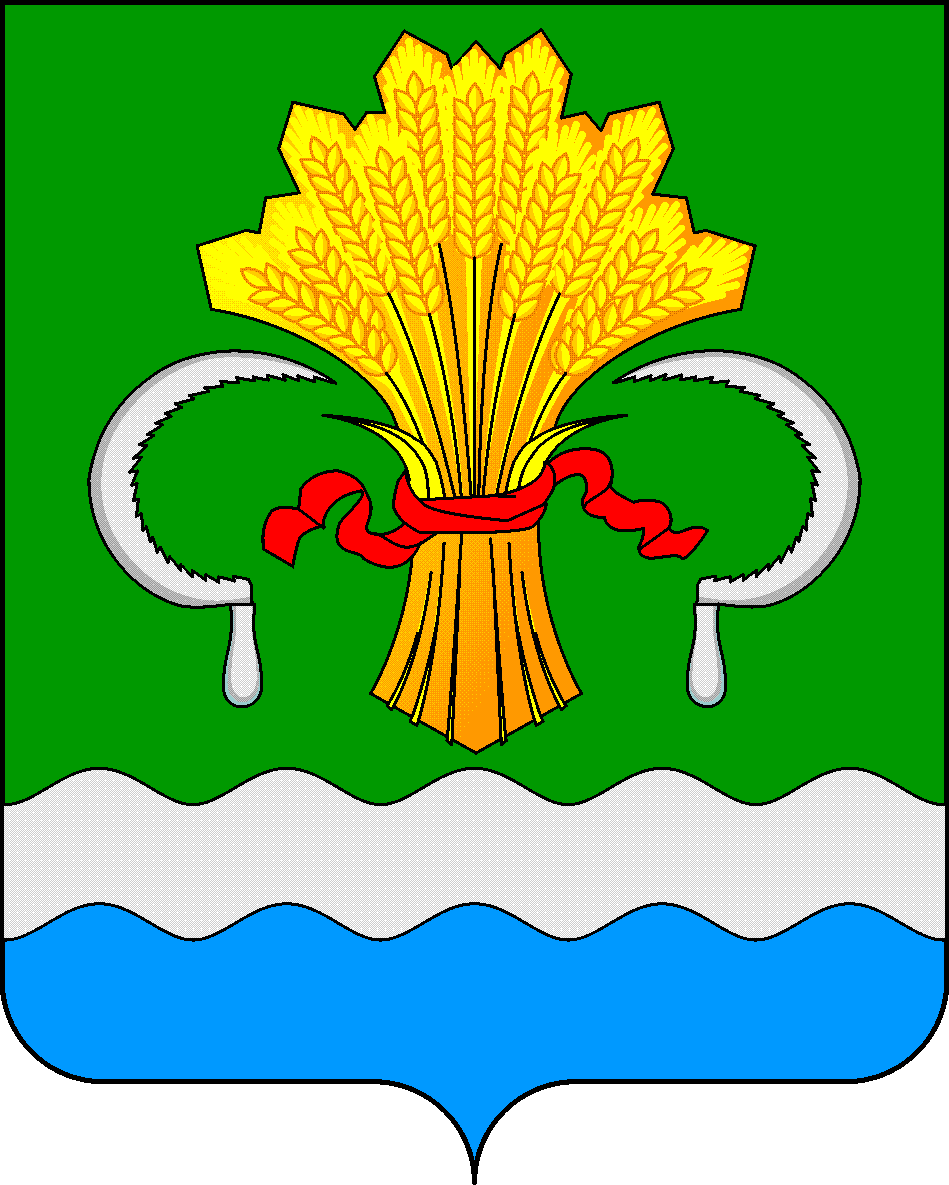 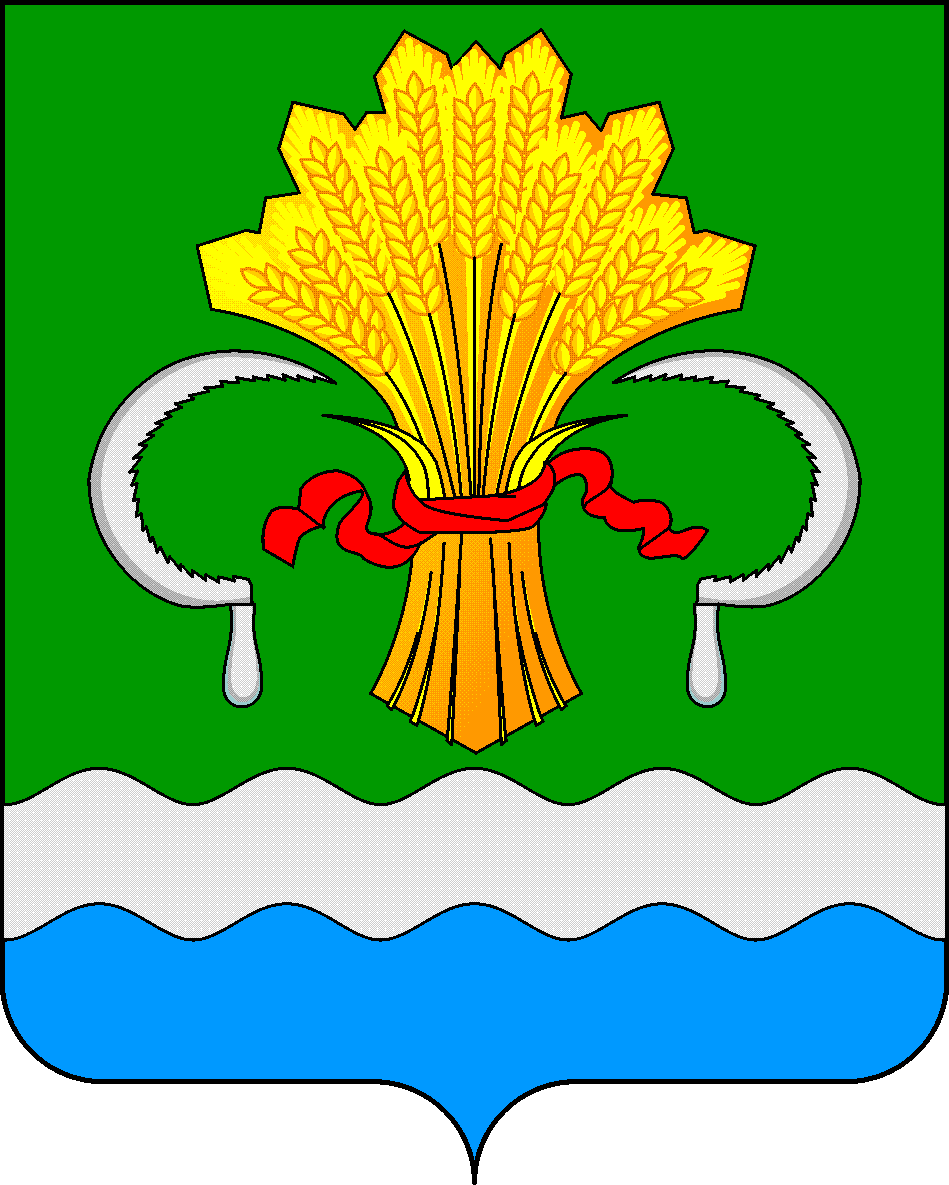  МУНИЦИПАЛЬНОГО РАЙОНА РЕСПУБЛИКИ ТАТАРСТАНул.М.Джалиля, д.23/33, г. Мамадыш, Республика Татарстан, 422190ТАТАРСТАН РЕСПУБЛИКАСЫНЫҢМАМАДЫШ МУНИЦИПАЛЬ РАЙОНЫНЫҢ БАШКАРМА КОМИТЕТЫМ.Җәлил ур, 23/33 й., Мамадыш ш., Татарстан Республикасы, 422190     Тел.: (85563) 3-15-00, 3-31-00, факс 3-22-21, e-mail: mamadysh.ikrayona@tatar.ru, www.mamadysh.tatarstan.ru     Тел.: (85563) 3-15-00, 3-31-00, факс 3-22-21, e-mail: mamadysh.ikrayona@tatar.ru, www.mamadysh.tatarstan.ru     Тел.: (85563) 3-15-00, 3-31-00, факс 3-22-21, e-mail: mamadysh.ikrayona@tatar.ru, www.mamadysh.tatarstan.ru    Постановление№ 190    Постановление№ 190                    Карарот «19» 05   2020 г.Дәүләт хезмәтен күрсәтү стандартына карата таләпнең аталышыСтандартка таләпләр эчтәлегеНорматив хокукый акт, билгели торгандәүләт хезмәте яисә таләп2.1.Дәүләт хезмәте исеме	Суд тәртибендә эшкә яраксыз яисә өлешчә эшкә яраксыз дип танылган балигъ булган зат өстеннән опека һәм попечительлек билгеләү РФ ГК;48-ФЗ номерлы Федераль закон;Балигъ яшьтәге хокуктан файдалануга сәләтсез яисә тулысынча хокуктан файдалануга сәләтсез гражданнарның опекуннары яисә попечительләре булырга теләк белдергән гражданнарны сайлап алу, исәпкә алу һәм әзерләү кагыйдәләре; Россия Федерациясе Хөкүмәтенең 927 номерлы карары белән расланган Кагыйдәләр (алга таба - Кагыйдәләр)2.2. Башкарма хакимият органы исеме	Татарстан Республикасы Мамадыш муниципаль районы башкарма комитетының опека һәм попечительлек секторы, аңа опека яисә попечительлек билгеләүгә мохтаҗ затның яисә опекун яисә попечитель булырга теләк белдергән зат. Устав;7-ТРЗ номерлы Татарстан Республикасы Законының 1 статьясы;8-ТРЗ номерлы Татарстан Республикасы Законының 3 статьясы;48-ФЗ номерлы Федераль законның 11 ст.РФ Хөкүмәтенең 927 номерлы карары белән расланган 4 п.4, 41 Кагыйдәләр2.3. Дәүләт хезмәтен күрсәтү нәтиҗәсен тасвирлау	Татарстан Республикасы Мамадыш муниципаль районы башкарма комитетының опека (попечительлек) билгеләү һәм опекун (попечитель) билгеләү (1 нче кушымта) һәм үрнәктә билгеләнгән таныклык (3 нче кушымта) яисә опека (попечительлек) билгеләүдән һәм опекун (попечитель) билгеләүдән баш тарту турындагы карары РФ ГК;48-ФЗ номерлы Федераль закон;РФ Хөкүмәтенең 927 номерлы карары белән расланган Кагыйдәләрнең 9 п.п.;8-ТРЗ номерлы ТР Законы2.4. Дәүләт хезмәтен күрсәтү срогы, шул исәптән дәүләт хезмәтен күрсәтүдә катнашучы оешмаларга мөрәҗәгать итү зарурлыгын исәпкә алып, туктатып тору мөмкинлеге Россия Федерациясе законнарында каралган очракта, дәүләт хезмәтен күрсәтү нәтиҗәсе булып торучы документларны бирү (җибәрү) срогы, дәүләт хезмәтен күрсәтүне туктатып тору срогы	Гаризаны һәм документларны теркәгән көннән алып 15 календарь көн.	Дәүләт хезмәтен күрсәтү вакытын туктату каралмаган.	Дәүләт хезмәте нәтиҗәсе булган документны бирү мөрәҗәгать итүче мөрәҗәгать иткән көнне гамәлгә ашырыла.	Дәүләт хезмәте нәтиҗәсе булган документны юллама гаризада (почта аша, электрон адреска) күрсәтелгән элемтә ысулыннан файдаланып дәүләт хезмәте нәтиҗәсен рәсмиләштерү һәм теркәү көнендә гамәлгә ашырыла.8-ТРЗ номерлы ТР Законы;РФ Хөкүмәтенең № 927 карары белән расланган Кагыйдәләрнең 9 п.2.5. Мөрәҗәгать итүче тарафыннан тәкъдим ителергә тиешле дәүләт хезмәтен күрсәтү өчен кирәкле һәм мәҗбүри булган дәүләт хезмәтен күрсәтү өчен норматив хокукый актлар нигезендә кирәкле документларның тулы исемлеге мөрәҗәгать итүче тарафыннан аларны алу ысуллары, шул исәптән электрон рәвештә, аларны тапшыру тәртибе.	Гариза (2 нче кушымта).          Соңгы 12 айда уртача хезмәт хакы вазыйфасын һәм күләмен күрсәтеп, эш урыныннан белешмә, ә хезмәт мөнәсәбәтләрендә тормаучы гражданнар өчен - керемнәрне раслый торган башка документ (пенсионерлар өчен - пенсия таныклыгы күчермәләре) (аларны биргән көннән алып бер ел дәвамында кабул ителә).	 Россия Федерациясе Сәламәтлек саклау министрлыгы билгеләгән тәртиптә бирелгән гражданны опекун (попечитель) булырга теләк белдергән гражданны таныклау нәтиҗәләре буенча сәламәтлек торышы турында медицина бәяләмәсе (аны биргән көннән алып 3 ай эчендә кабул ителә).	Никахлашу турында таныклыкның күчермәсе (әгәр опекун булырга теләк белдергән граждан никахта тора).	Балигъ булган гаилә әгъзаларының, опекун булырга теләк белдергән граждан белән бергә яшәүче 10 яшькә җиткән, балигъ булган баланың опекун белән бергә яшәүгә ризалыгын исәпкә алып (опекун тарафыннан балигъ булган баланың опекун гаиләсе белән бергә яшәү турында карар кабул ителгән очракта). 	РФ №927 карары белән расланган Кагыйдәләрдә (булган очракта) опекун булырга теләк белдергән граждан узу турындагы документ.	Автобиография.	Ата-аналар, әбиләр, бабайлар, апа-сеңелләр, балигъ булган тәрбияләнүчеләрнең опекуны яки попечительләре булырга теләк белдергән ата-аналар, әбиләр, бабайлар, апа-сеңелләр һәм оныклар, алар белән күрсәтелгән гражданнар опекун итеп билгеләү турында гариза биргән көнгә кимендә 10 ел бергә яшәгән булсалар (алга таба - опекун булырга теләк белдергән якын туганнар) опека һәм попечительлек органына түбәндәге документларны тапшыралар:1) гариза (2 нче кушымта); 2) балигъ яшьтәге бала белән туганлыкны раслый торган документлар;3) Россия Федерациясе Сәламәтлек саклау министрлыгы билгеләгән тәртиптә бирелгән опекун булырга теләк белдергән гражданны медицина таныклавы нәтиҗәләре буенча сәламәтлек торышы турында медицина бәяләмәсе (аны биргән көннән алып 3 ай эчендә кабул ителә);4) никах турындагы таныклык күчермәсе (әгәр опекун булырга теләк белдергән якын туганы никахта торса).Мөрәҗәгать итүче паспорт яисә шәхесне раслаучы башка документ бирә.	Дәүләт хезмәтен алу өчен гариза бланкын мөрәҗәгать итүче опека һәм попечительлек органына шәхсән мөрәҗәгать иткәндә алырга мөмкин. Бланкның электрон формасы Башкарма комитетның рәсми сайтында урнаштырылган.	Гариза һәм законнарда билгеләнгән тәртиптә таныкланган документлар мөрәҗәгать итүче тарафыннан кәгазьдә түбәндәге ысулларның берсе тарафыннан тапшырылырга (җибәрелергә) мөмкин:	шәхсән (мөрәҗәгать итүче исеменнән эш итүче зат тарафыннан, ышанычнамә нигезендә);	почта аша, тапшыру турында хәбәрнамә белән.	Гариза һәм документлар шулай ук мөрәҗәгать итүче тарафыннан гади электрон имза белән имзаланган электрон документ рәвешендә, гомуми файдаланудагы мәгълүмат-телекоммуникация челтәре аша, шул исәптән «Интернет» мәгълүмат-телекоммуникация челтәре һәм Татарстан Республикасы дәүләт һәм муниципаль хезмәтләр порталы аша да тапшырылырга (җибәрелергә) мөмкин.РФ ГК; РФ НК;48-ФЗ номерлы Федераль законның 10 ст.;РФ Хөкүмәтенең 927 номерлы карарының 4 п.4, 41 п.2.6. Мөрәҗәгать итүче тапшырырга хокуклы дәүләт органнары, җирле үзидарә органнары һәм башка оешмалар карамагында булган хезмәт күрсәтү өчен норматив хокукый актлар нигезендә кирәкле документларның тулы исемлеге, шулай ук аларны мөрәҗәгать итүчеләр, шул исәптән электрон рәвештә, алу ысуллары, аларны тапшыру тәртибе; дәүләт органы, җирле үзидарә органы йә әлеге документлар белән эш итүче оешма 	Ведомствоара хезмәттәшлек кысаларында килеп чыга:	Мөрәҗәгать итүче белән бергә теркәлгән гражданнар турында белешмәләр яисә торак урыннан файдалану хокукын йә торак урынына милек хокукын, һәм опекун булырга теләк белдергән гражданның яшәү урыныннан финанс счеты күчермәсен (вәкаләтле органнарда);	гражданнарның гомеренә һәм сәламәтлегенә каршы эчке эшләр органнары тарафыннан бирелә торган алдан ниятләнгән җинаять өчен опекун булырга теләк белдергән гражданның булмавы турында белешмә;	тиешле вәкаләтле органнар тарафыннан бирелә торган санитария һәм техник кагыйдәләргә һәм нормаларга карата торак урыннарның туры килүе турында белешмә (Кулланучылар хокукларын яклау һәм кеше иминлеге өлкәсендә күзәтчелек буенча федераль хезмәтнең Татарстан Республикасы буенча идарәсенә);	Россия Федерациясе Пенсия фондының территориаль органнары яисә пенсия белән тәэмин итүне гамәлгә ашыручы башка органнар тарафыннан бирелә торган пенсия алуны раслый торган белешмә - пенсионер булган опекун булырга теләк белдергән гражданга карата;	опека һәм попечительлек органнарының опекун булырга теләк белдергән якын туганының 18 яшькә җиткәнче балигъ булган тәрбияләнүче белән тиешенчә мөрәҗәгать итмәве турында бәяләмәсе.Мөрәҗәгать итүче тапшырырга хокуклы документларны алу ысуллары һәм бирү тәртибе шушы Регламентның 2.5 пунктында билгеләнгән.	Гариза бирүчедән таләп итү тыела:	дәүләт хезмәте күрсәтелүгә бәйле рәвештә барлыкка килә торган мөнәсәбәтләрне җайга сала торган норматив хокукый актларда тапшырылган яисә гамәлгә ашырылмаган документларны һәм мәгълүматны тапшыру яисә гамәлләр башкару;         дәүләт хезмәтен күрсәтүче дәүләт органнары, башка дәүләт органнары, җирле үзидарә органнары һәм (яисә) дәүләт хезмәтен күрсәтүдә катнашучы оешмалар карамагында булган дәүләт һәм муниципаль хезмәтләр күрсәткән өчен мөрәҗәгать итүче тарафыннан Россия Федерациясе норматив хокукый актлары, Татарстан Республикасы норматив хокукый актлары нигезендә дәүләт хезмәте күрсәтүче дәүләт органнары, башка дәүләт органнары, җирле үзидарә органнары һәм (яисә) дәүләт хезмәтен күрсәтүдә катнашучы оешмалар карамагында булган документлар һәм мәгълүмат тапшыру;	дәүләт хезмәтен күрсәтү өчен кирәкле документларны кабул итүдән баш тартканда яисә дәүләт хезмәтен күрсәтүдә, 210-ФЗ номерлы Федераль законның 7 статьясындагы 1 өлешенең 4 пунктында каралган очраклардан тыш, аларның булмавы һәм (яисә) дөреслеге күрсәтелмәгән документлар һәм мәгълүмат тапшыруРФ Хөкүмәтенең 927 номерлы карары белән расланган Кагыйдәләрнең 61 п.2.7. Дәүләт хезмәтен күрсәтү өчен кирәкле документларны кабул итүдән баш тарту нигезләренең тулы исемлеге1. Бирелгән документларның әлеге Регламентның 2.5.п. күрсәтелгән документлар исемлегенә туры килмәве;2. Билгеләнгән тәртиптә таныкланмаган тапшырыла торган документларда төзәтмәләр булу.3. Опека яисә попечительлек билгеләүгә мохтаҗ затның яки опекун яисә попечитель булырга теләк белдергән затның яшәү урыны буенча мөрәҗәгате түгел.2.8. Дәүләт хезмәтен күрсәтүне туктатып тору яисә кире кагу өчен нигезләрнең тулы исемлеге	Дәүләт хезмәтен күрсәтүне туктатып тору өчен нигезләр каралмаган.       Дәүләт хезмәтен күрсәтүдән баш тарту өчен нигезләр каралмаган РФ ГК; 48-ФЗ номерлы Федераль закон;РФ № 927 карары2.9. Дәүләт хезмәтен күрсәтү өчен алына торган дәүләт пошлинасын яисә башка түләүне алу тәртибе, күләме һәм алу нигезләре
          	Дәүләт хезмәте түләүсез нигездә күрсәтелә    2.10. Дәүләт хезмәтен күрсәтү өчен кирәкле һәм мәҗбүри булган хезмәтләр исемлеге, шул исәптән дәүләт хезмәтен күрсәтүдә катнашучы оешмалар тарафыннан бирелгән (бирелә торган) документ (документлар) турында белешмәләрКирәкле һәм мәҗбүри хезмәтләр күрсәтү таләп ителми  2.11. Түләү алуның тәртибе, күләме һәм аны алу нигезләре, дәүләт хезмәтен күрсәтү өчен кирәкле һәм зарури булган хезмәтләр күрсәткән өчен, мондый түләүнең күләмен исәпләү методикасы турындагы мәгълүматны да кертепКирәкле һәм мәҗбүри хезмәтләр күрсәтү таләп ителми                     2.12.Дәүләт хезмәтен күрсәтү турында гарызнамә биргәндә һәм мондый хезмәтләр күрсәтүнең нәтиҗәсен алганда дәүләт хезмәтен күрсәтүдә катнашучы оешма тарафыннан күрсәтелә торган хезмәтләр күрсәтелгәндә чиратта көтүнең максималь срогы Дәүләт хезмәтен күрсәтү турында гарызнамә биргәндә һәм мондый хезмәтләр күрсәтү нәтиҗәсен алганда чиратта көтүнең максималь срогы 15 минуттан артык булырга тиеш түгел.Аерым категория мөрәҗәгать итүчеләр өчен чират билгеләнмәгән. № 601 Указның 1 п.2.13. Дәүләт хезмәтен күрсәтүдә катнашучы оешма тарафыннан күрсәтелә торган дәүләт хезмәте һәм хезмәт күрсәтү турында мөрәҗәгать итүченең гаризасын теркәү срогы һәм тәртибе, шул исәптән электрон рәвештә Гариза килгән көнне.Электрон рәвештә кергән сорау ял (бәйрәм) көнендә ял көне алдыннан (бәйрәм) эш көнендә теркәлә.                 2.14. Дәүләт хезмәте күрсәтелә торган биналарга, көтү залына, дәүләт хезмәтен күрсәтү турында гарызнамәләрне тутыру өчен урыннар, аларны тутыру үрнәкләре булган мәгълүмати стендлар һәм һәр дәүләт хезмәтен күрсәтү, мондый хезмәт күрсәтү тәртибе турында визуаль, текстлы һәм мультимедиа мәгълүматын урнаштыру һәм рәсмиләштерү өчен кирәкле документлар исемлеге белән, шул исәптән күрсәтелгән объектларның инвалидлары өчен федераль законнар һәм инвалидларны социаль яклау турында Татарстан Республикасы законнары нигезендә файдалану мөмкинлеген тәэмин итүгә карата таләпләр	Дәүләт хезмәте янгынга каршы система һәм янгын сүндерү системасы, документларны рәсмиләштерү өчен кирәкле җиһаз, мәгълүмати стендлар белән җиһазланган биналарда һәм биналарда күрсәтелә.Инвалидларның хезмәт күрсәтү урынына тоткарлыксыз керүе, шул исәптән объектларга тоткарлыксыз керү һәм чыгу мөмкинлеге, шулай ук хезмәт күрсәтү урынына керү максатларында объект буенча мөстәкыйль хәрәкәт итү мөмкинлеге тәэмин ителә.Дәүләт хезмәтен күрсәтү тәртибе турында визуаль, текстлы һәм мультимедиа мәгълүмат мөрәҗәгать итүчеләр өчен уңайлы урыннарда, шул исәптән инвалидларның чикләнгән мөмкинлекләрен исәпкә алып урнаштырыла.2.15. Дәүләт хезмәтеннән файдалану һәм аның сыйфаты күрсәткечләре, шул исәптән дәүләт хезмәтен күрсәткәндә мөрәҗәгать итүченең вазыйфаи затлар белән хезмәттәшлеге саны һәм аларның дәвамлылыгы, дәүләт хезмәте күрсәтү барышы турында, шул исәптән мәгълүмати-коммуникация технологияләрен кулланып, мәгълүмат алу мөмкинлеге йә дәүләт хезмәтен дәүләт һәм муниципаль хезмәтләр күрсәтүнең күпфункцияле үзәгендә (шул исәптән тулы күләмдә) алу мөмкинлеге, җирле үзидарә органының башкарма күрсәтмә органы теләсә кайсы территориаль бүлекчәсендә, мөрәҗәгать итүчене сайлау (экстерриториаль принцип), Федераль законның 155; статьясында каралган дәүләт һәм (яисә) муниципаль хезмәтләр күрсәтүнең күпфункцияле үзәкләрендә берничә дәүләт һәм (яисә) муниципаль хезмәт күрсәтү турында гарызнамә юлы белән алу мөмкинлеге (шул исәптән тулы күләмдә) алу мөмкинлеге булу.	Дәүләт хезмәтен күрсәтүнең үтемлелек күрсәткечләре булып түбәндәгеләр тора:җәмәгать транспортыннан файдалану зонасында бина урнашкан;кирәкле санда белгечләр, шулай ук мөрәҗәгать итүчеләрдән документлар кабул ителә торган биналар булу;мәгълүмати стендларда, Интернет челтәрендәге башкарма комитетның мәгълүмат ресурсларында, Бердәм дәүләти һәм муниципаль хезмәтләр (функцияләр) порталында дәүләт хезмәте күрсәтү ысуллары, тәртибе, сроклары турында тулы мәгълүмат булу;электрон формада гаризалар бирү мөмкинлеге;дәүләт хезмәте күрсәтелә торган биналарның инвалидлар өчен үтемлелеге, инвалидларга башка затлар белән бертигез дәрәҗәдә хезмәтләр алырга комачаулаучы башка каршылыкларны җиңүдә ярдәм күрсәтү.Дәүләт хезмәтен күрсәтүнең сыйфаты югалу белән характерлана:мөрәҗәгать итүчеләргә документлар кабул иткәндә һәм биргәндә чиратлар;дәүләт хезмәтен күрсәтү сроклары бозылганда;дәүләт хезмәте күрсәтүче хезмәткәрләрнең гамәлләренә (гамәл кылмавына) шикаятьләр;дәүләт хезмәтен күрсәтүче хезмәткәрләрнең мөрәҗәгать итүчеләргә карата дөрес булмаган, игътибарсыз мөнәсәбәтенә шикаятьләр.Дәүләт хезмәтен күрсәтү турында гарызнамә биргәндә һәм дәүләт хезмәте нәтиҗәсен алганда дәүләт хезмәте күрсәтүче вазыйфаи затның һәм мөрәҗәгать итүченең бер тапкыр гына үзара хезмәттәшлеге күздә тотыла. Аралашу озынлыгы регламент белән билгеләнә.Дәүләт хезмәтен күрсәтү барышы турында мәгълүмат мөрәҗәгать итүче тарафыннан Бердәм дәүләт һәм муниципаль хезмәтләр (функцияләр) порталында алынырга мөмкин.Дәүләт хезмәтен күрсәтү, дәүләт хезмәтен күрсәтүгә гариза бирүне дә кертеп, дәүләт һәм муниципаль хезмәтләр күрсәтүнең күпфункцияле үзәге (алга таба - МФЦ) аша, КФҮнең ерак эш урыннарында күрсәтелми.Экстерриториаль принцип буенча һәм комплекслы гарызнамә составында дәүләт хезмәте күрсәтелми2.16. Экстерриториаль принцип буенча дәүләт хезмәте күрсәтүнең үзенчәлекләрен (дәүләт хезмәте экстерриториаль принцип буенча күрсәтелгән очракта) һәм дәүләт хезмәтен электрон рәвештә күрсәтү үзенчәлекләрен исәпкә алган башка таләпләрКонсультация Интернет кабул итү бүлмәсе аша бирелергә мөмкин.Гариза һәм документларның күчермәләре мөрәҗәгать итүче тарафыннан гади электрон имза белән имзаланган электрон документ рәвешендә Татарстан Республикасы дәүләт һәм муниципаль хезмәтләр порталы аша тапшырылырга (җибәрелергә) мөмкин.  63-ФЗ номерлы Федераль закон;210-ФЗ номерлы Федераль закон;РФ Хөкүмәтенең 553 номерлы карарыСуд тәртибендә эшкә яраксыз яисә өлешчә эшкә яраксыз дип танылган балигъ булган зат өстеннән опека һәм попечительлек билгеләү буенча дәүләт хезмәте күрсәтүнең  Административ регламентына 1 нче кушымтаФамилия,исем, атасының исеметуу елыЭш урыны,Вазыйфасы яки уку урыныТуганлык мөнәсәбәтеКүпме вакыттанмонысында яшиторак мәйданыСуд тәртибендә эшкә яраксыз яисә өлешчә эшкә яраксыз дип танылган балигъ булган зат өстеннән опека һәм попечительлек билгеләү буенча дәүләт хезмәте күрсәтүнең административ регламентына2 нче номерлы кушымта 5 нче кушымтаNт/бФ.И.О., туу датасыЯшәү урынының почта адресы, телефон (эшче, йорт)Гаилә хәлеБалигъ яшьтәге хокуктан файдалануга сәләтсез яисә тулысынча хокуктан файдалануга сәләтсез гражданның опекуны яисә попечителе булырга теләк белдергән гражданнан гариза бирү датасыБалигъ яшьтәге хокуктан файдалануга сәләтсез яисә тулысынча хокукка сәләтсез гражданның опекуны яисә попечителе булырга теләк белдергән гражданның яшәү шартларын тикшерү датасы һәм нәтиҗәләре (балигъ яшьтәге хокуктан файдалануга сәләтсез яисә тулысынча хокукый сәләтсез гражданның опекуны яисә попечителе булырга теләк белдергән гражданның яшәү шартларын тикшерү акты нигезендә)Опекун билгеләү турында яки опекун билгеләүдән баш тарту турында акт датасы һәм номеры яисә мөрәҗәгать итүченең опекун булу мөмкинлеге яисә мөмкинлеге булмау турында бәяләмә1234567Суд тәртибендә эшкә яраксыз яисә өлешчә эшкә яраксыз дип танылган балигъ булган зат өстеннән опека һәм попечительлек билгеләү буенча дәүләт хезмәте күрсәтүнең административ регламентына 6 нчы кушымта№Ф.И.О., хокукый сәләтсез яисә хокукка сәләте чикләнгән затның йорт адресыСуд карарының реквизитлары (суд датасы, исеме, үз көченә керү датасы)Ф.И.О., попечитель опекуны булырга теләүченең өй адресыОпека һәм попечительлек комиссиясе карарының датасы һәм эчтәлегеОпекунны, попечительлекне билгеләү (туктату) турында күрсәтмәнең датасы һәм номерыИскәрмәләрСуд тәртибендә эшкә яраксыз яисә өлешчә эшкә яраксыз дип танылган балигъ булган зат өстеннән опека һәм попечительлек билгеләү буенча дәүләт хезмәте күрсәтүнең административ регламентына 7 нче кушымтаN п/пКомиссия утырышы датасыГамәлгә сәләтсез яисә хокукка сәләте чикләнгән зат Ф.И.О. Аңа карата мәсьәлә каралаОпека һәм попечительлек комиссиясе утырышы көн тәртибенең эчтәлегекаралган мәсьәлә буенча опека һәм попечительлек комиссиясе карарын карап тоту ИскәрмәләрСуд тәртибендә эшкә яраксыз яисә өлешчә эшкә яраксыз дип танылган балигъ булган зат өстеннән опека һәм попечительлек билгеләү буенча дәүләт хезмәте күрсәтүнең административ регламентына2 нче номерлы кушымта 8 нче кушымтаФорма Россия Федерациясе Хезмәт һәм социаль яклау министрлыгы боерыгы белән расланды2017 елның 9 мартыннан № 250нТикшерү үткәргән затның фамилиясе, исеме, атасының исеме (булган очракта), вазыйфасыТикшерү үткәргән затның фамилиясе, исеме, атасының исеме (булган очракта), вазыйфасыТормыш шартларын тикшерү үткәрелде(фамилиясе, исеме, атасының исеме (булган очракта), туу датасыхокуктан файдалануга сәләтсез балигъ яшьтәге баланың опекуны яисә попечителе булырга теләк белдергән якын туганыхокуктан файдалануга сәләтсез балигъ яшьтәге баланың опекуны яисә попечителе булырга теләк белдергән якын туганыяисә тулысынча хокукый сәләтсез граждан)яисә тулысынча хокукый сәләтсез граждан)Балигъ яшьтәге хокуктан файдалануга сәләтсез яисә тулысынча хокуктан файдалануга сәләтсез баланың опекуны яисә попечителе булырга теләк белдергән якын туганының шәхесен раслаучы документБалигъ яшьтәге хокуктан файдалануга сәләтсез яисә тулысынча хокуктан файдалануга сәләтсез баланың опекуны яисә попечителе булырга теләк белдергән якын туганының шәхесен раслаучы документграждан_____________________________(исеме, сериясе, номеры, кем тарафыннан һәм кайчан бирелгән)(исеме, сериясе, номеры, кем тарафыннан һәм кайчан бирелгән)Балигъ яшьтәге хокукка сәләтсез яисә тулысынча хокукка сәләтсез гражданның опекуны яисә попечителе булырга теләк белдергән якын туганының яшәү шартларын фактта яшәү һәм тикшерү уздыру урыныБалигъ яшьтәге хокукка сәләтсез яисә тулысынча хокукка сәләтсез гражданның опекуны яисә попечителе булырга теләк белдергән якын туганының яшәү шартларын фактта яшәү һәм тикшерү уздыру урыныФамилиясе, исеме, атасының исеме (булган очракта)Туган елыЭш урыны, вазыйфасы яки уку урыныТуганлык мөнәсәбәтеӘлеге торак мәйданында күпме вакыттан бирле яшиТикшерү үткәргән затның имзасыТикшерү үткәргән затның имзасы(опека һәм попечительлек органы җитәкчесе вазыйфасы)(опека һәм попечительлек органы җитәкчесе вазыйфасы) (имза) (фамилиясе, исеме, атасының исеме)Мөһер урыныСуд тәртибендә эшкә яраксыз яисә өлешчә эшкә яраксыз дип танылган балигъ булган зат өстеннән опека һәм попечительлек билгеләү буенча дәүләт хезмәте күрсәтүнең административ регламентына2 нче номерлы кушымта 9 нчы кушымтаСуд тәртибендә эшкә яраксыз яисә өлешчә эшкә яраксыз дип танылган балигъ булган зат өстеннән опека һәм попечительлек билгеләү буенча дәүләт хезмәте күрсәтүнең административ регламентына10 нчы  кушымта (белешмә)ВазифаТелефонЭлектрон адресБүлек җитәкчесе8(85563)3-22-39Aygyun.Velieva@tatar.ruбүлек белгече8(85563)3-22-39habirova.70@mail.ruВазифаТелефонЭлектрон адресБашкарма комитет җитәкчесе8(85563)3-31-00http://www. Mamadysh.Ikrayjna.@tatar.ru//Башкарма комитет җитәкчесе урынбасары8(85563)3-15-95http://www. Mamadysh.Ikrayjna.@tatar.ru//Башкарма комитет эшләре идарәчесе8(85563)3-19-56http://www. Mamadysh.Ikrayjna.@tatar.ru//